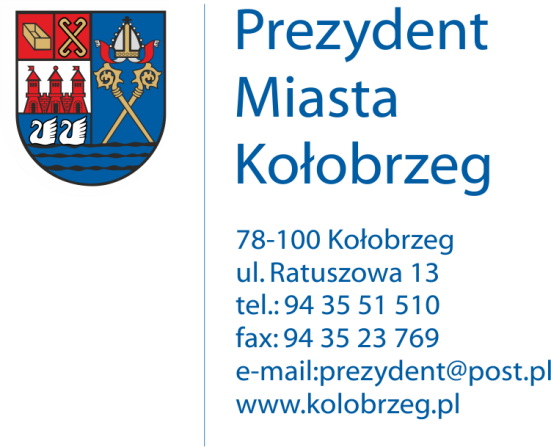 Kołobrzeg, 28.09.2016 r.UA.6733.8.2016.XIVOBWIESZCZENIENa podstawie:     art. 53 ust.1 ustawy z dnia 27 marca 2003 r. o planowaniu i zagospodarowaniu przestrzennym (j. t. Dz. U. z 2016 r. poz. 778 z późn. zm.) zawiadamiam o wszczęciu postępowania administracyjnego w sprawie wydania decyzji o ustaleniu lokalizacji inwestycji celu publicznego dla następującego zamierzenia inwestycyjnego:budowa odcinka sieci elektroenergetycznej - linii kablowej 15 kV między stacją transformatorową „Kołobrzeg Kamienna” a miejscem zamufowania w pasie drogowym ul. Budowlanej na działkach nr 177/1, 180/1, 181/8, 181/12, 203/3, 203/4, 206/5, 207/26, 385/3, 387, 388, 392, 397, 409, 410 w obr. 13 ul. Kamienna, Budowlana w Kołobrzegu.Obwieszczenie wywiesza się na okres 14 dni.